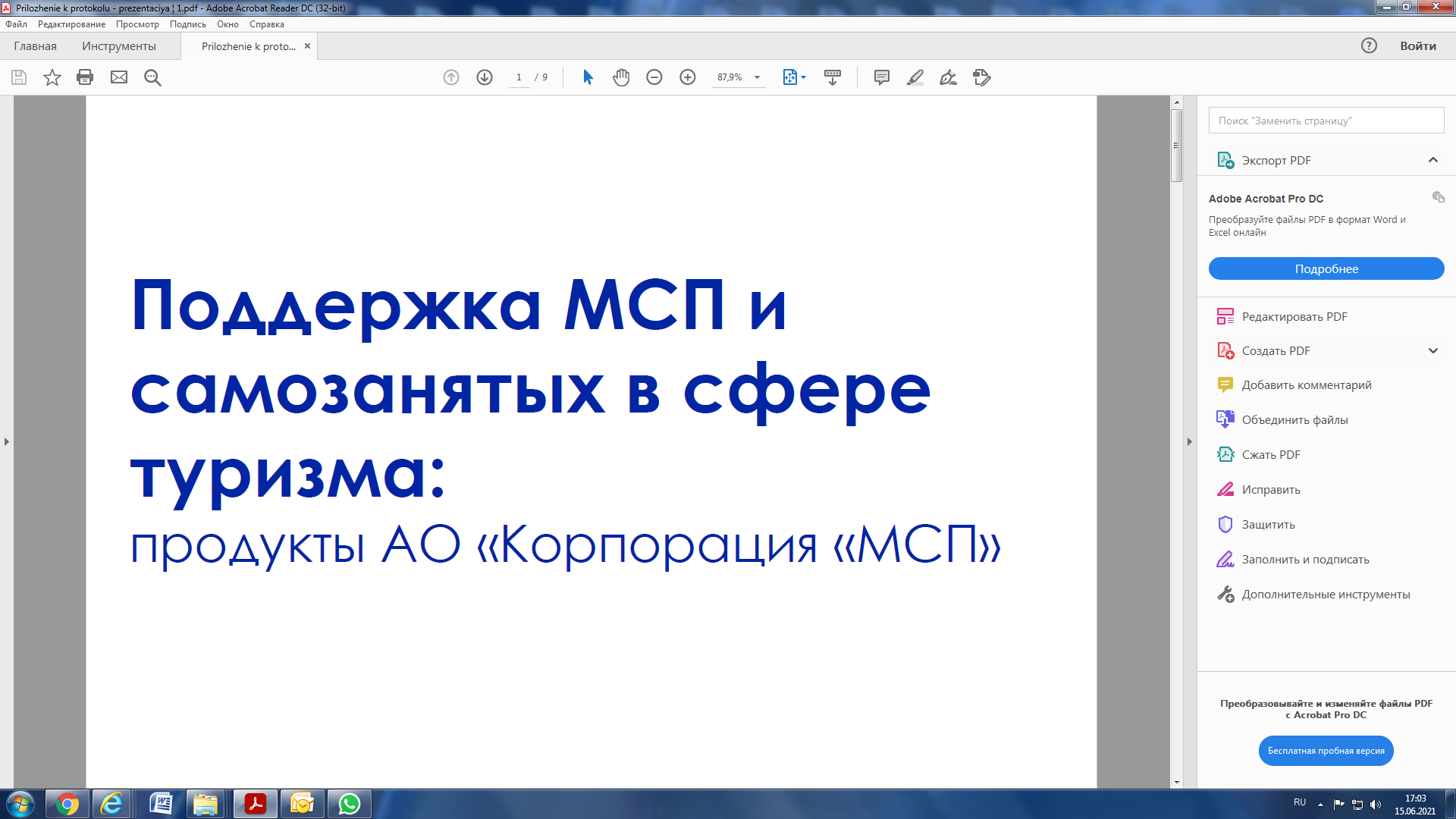 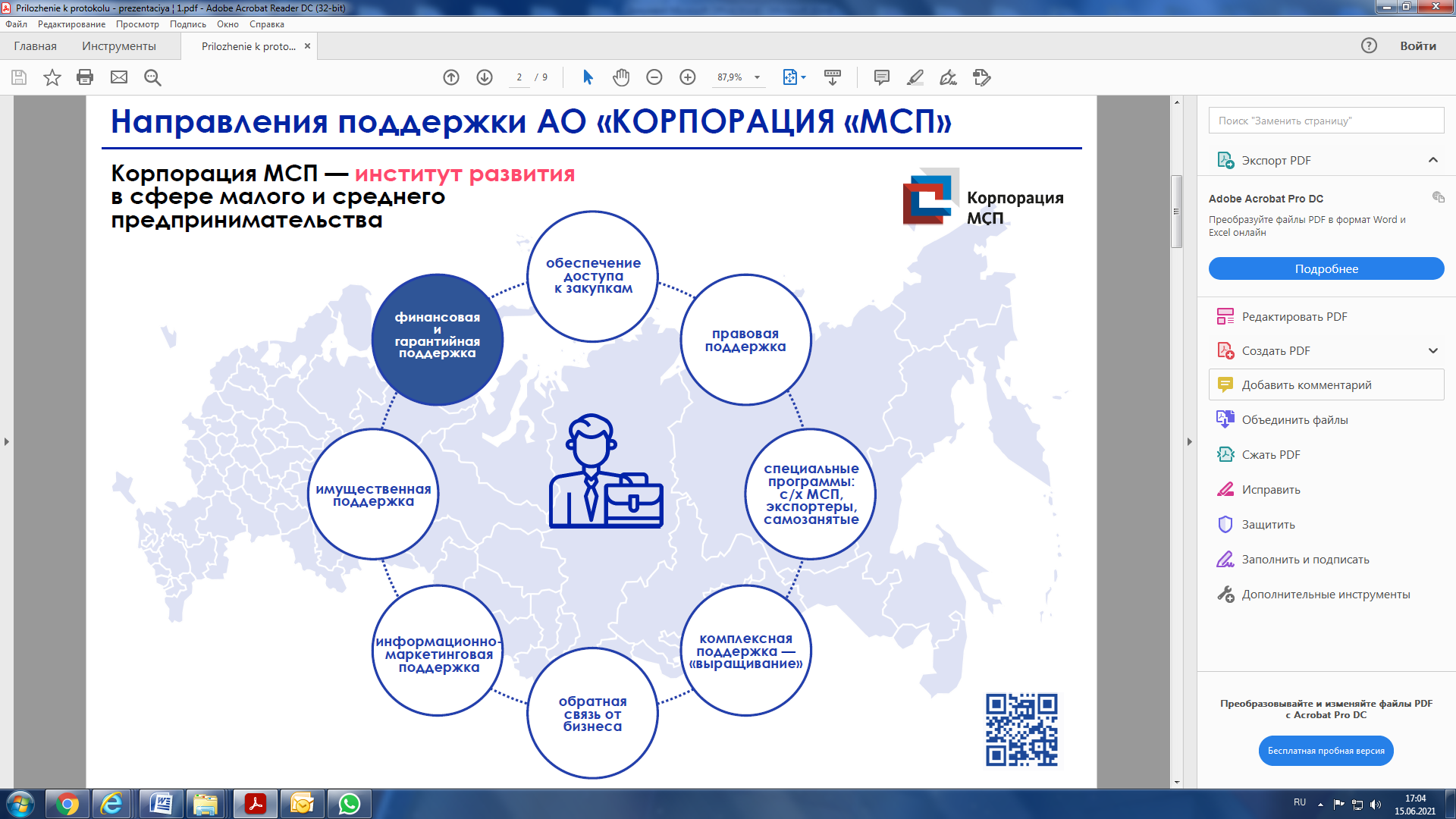 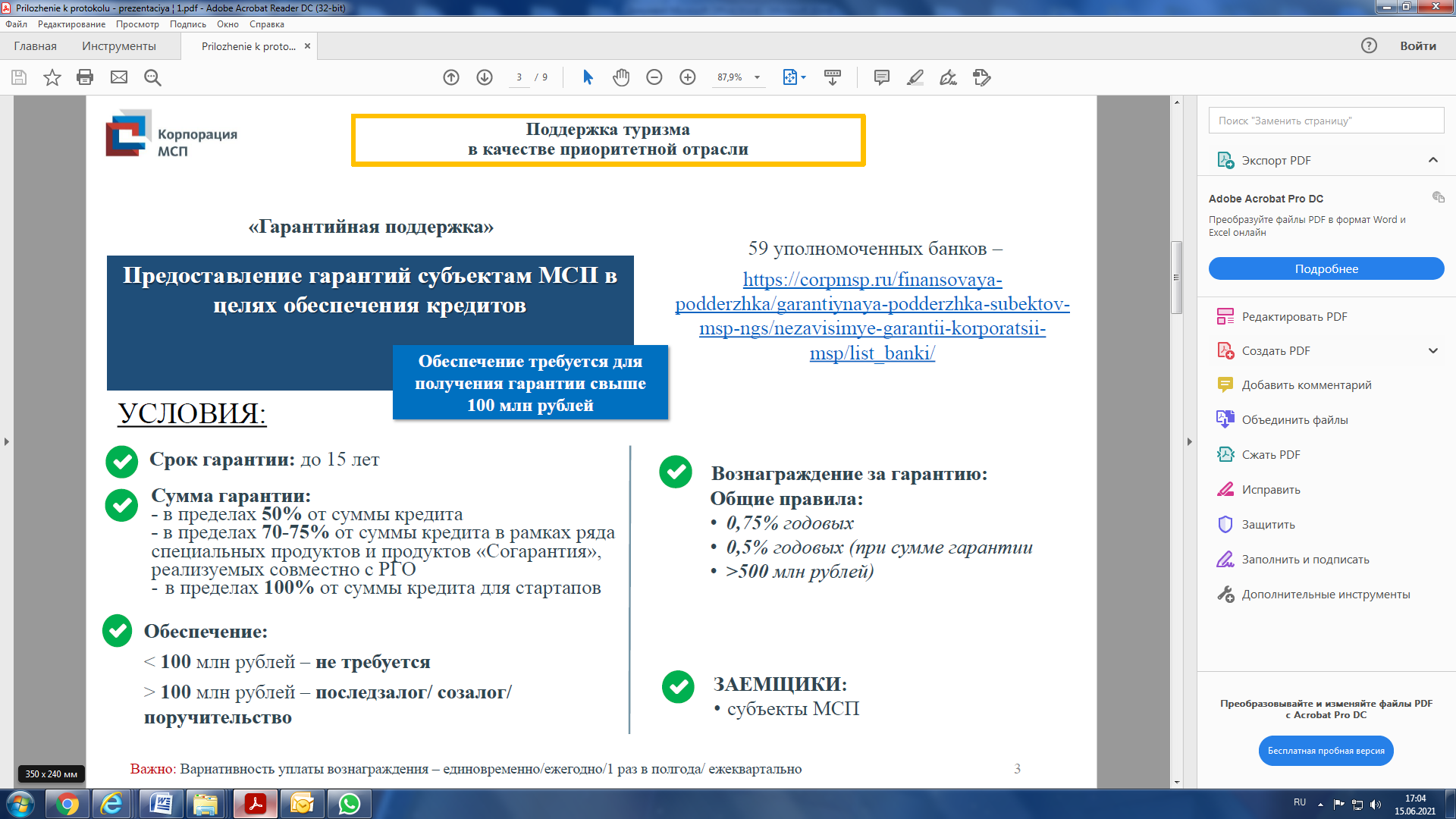 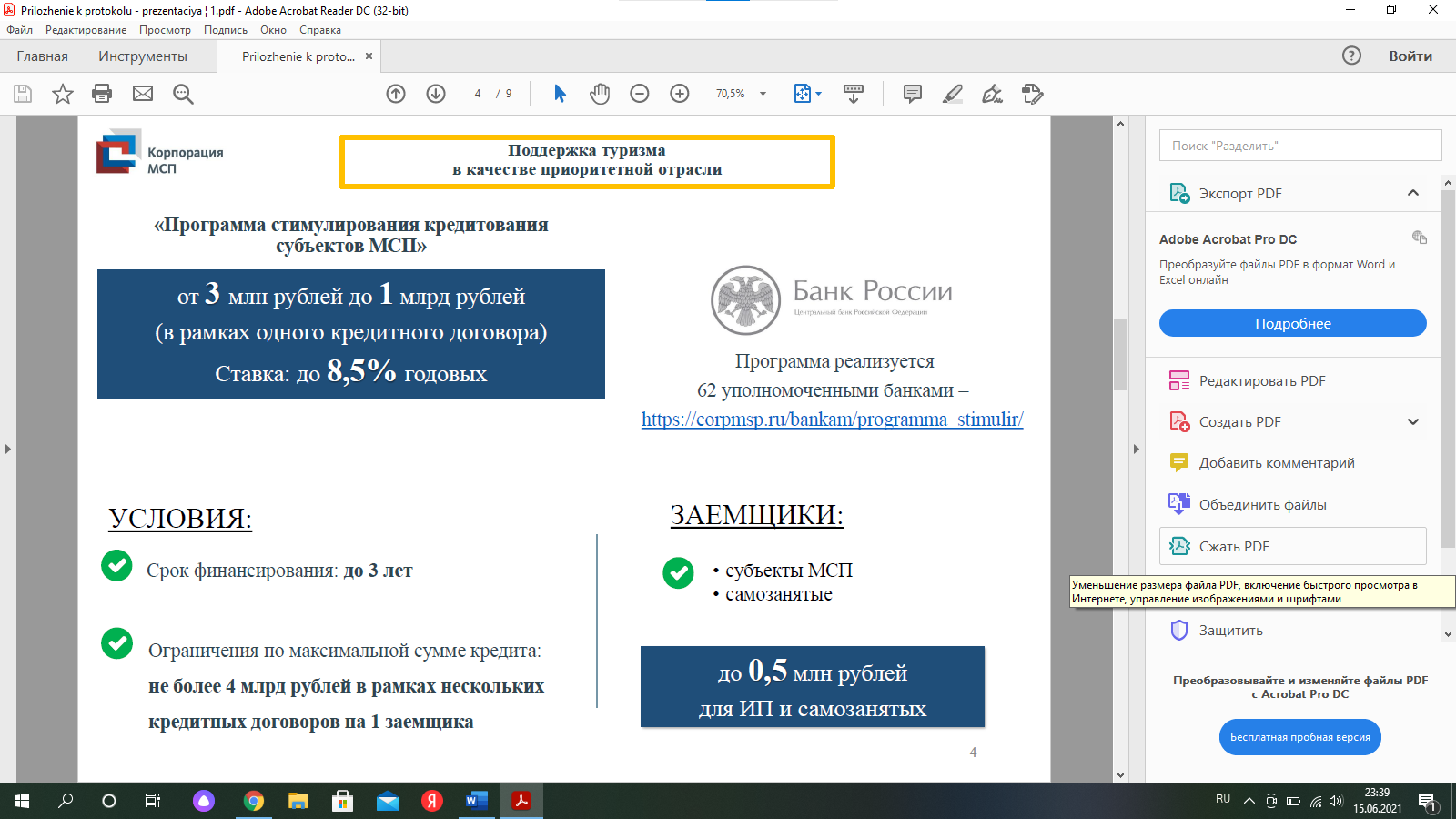 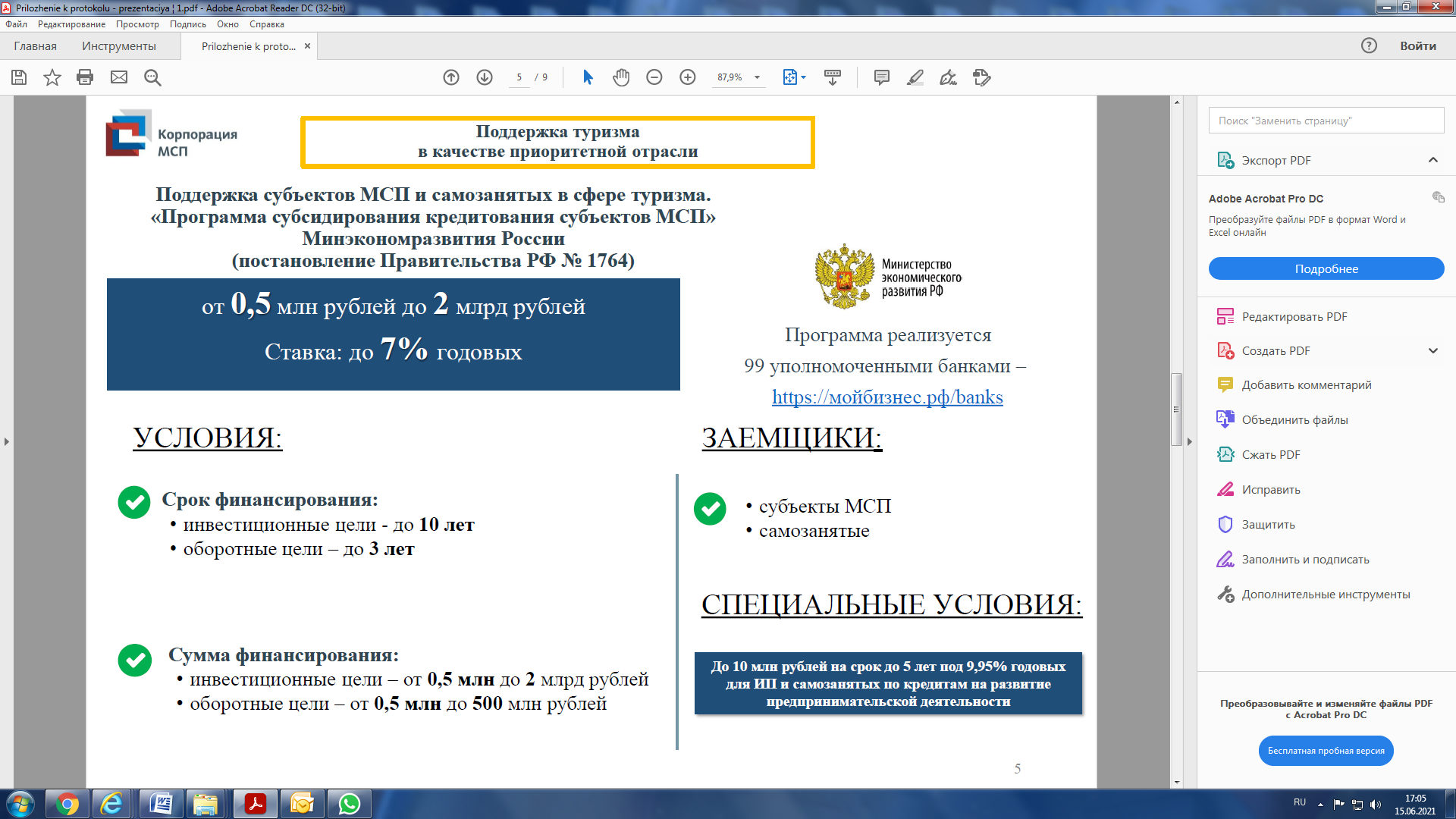 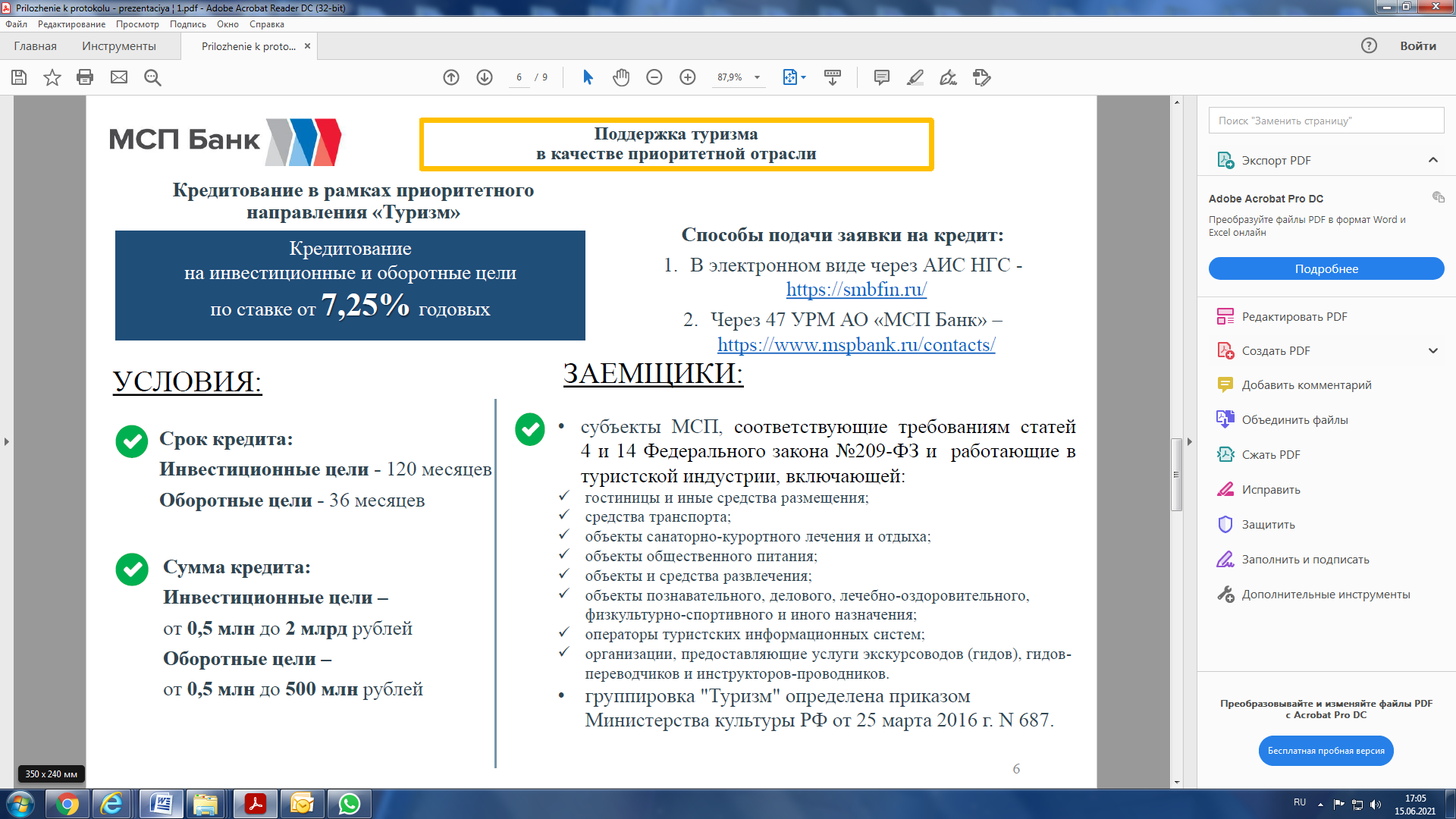 \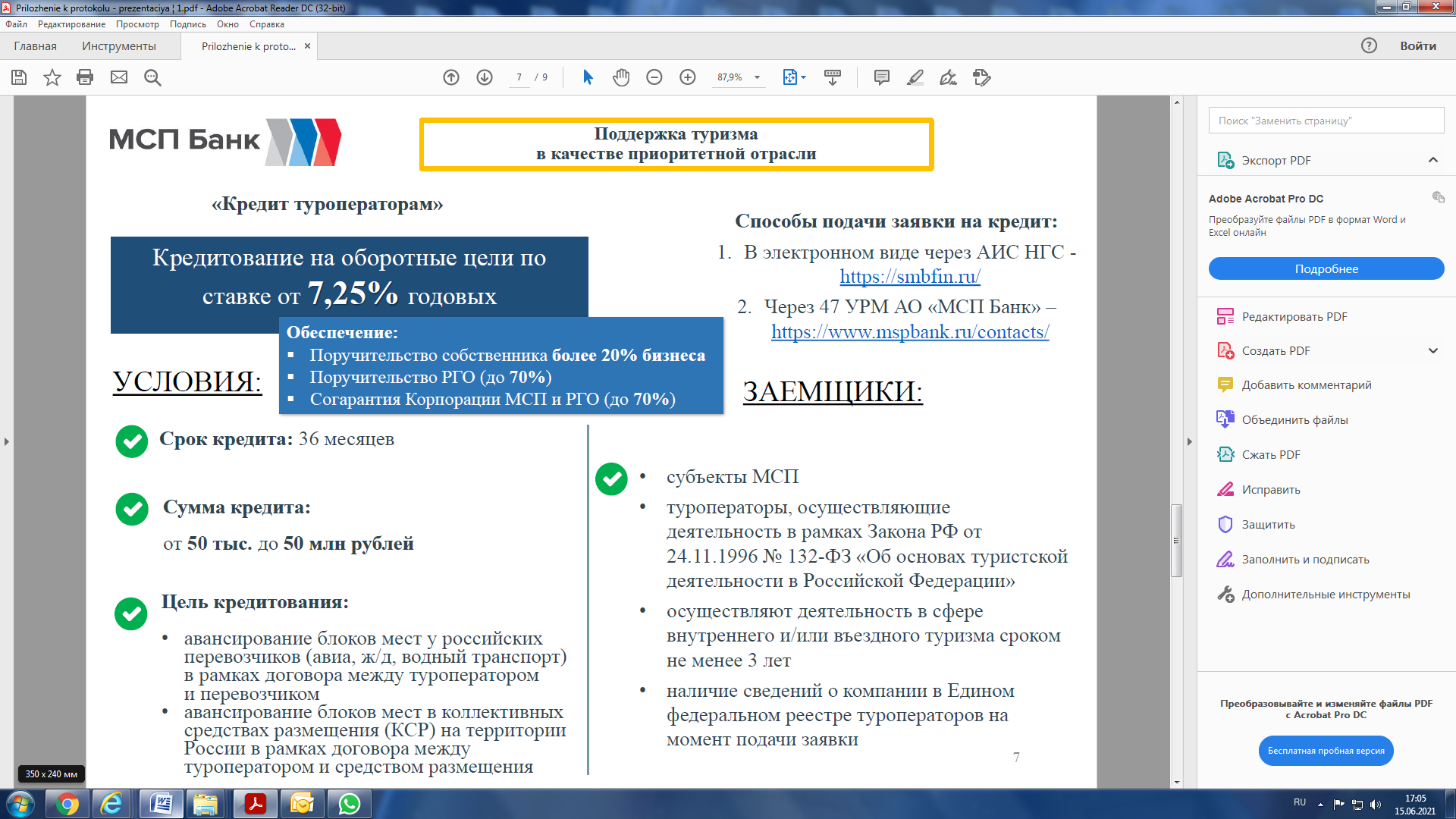 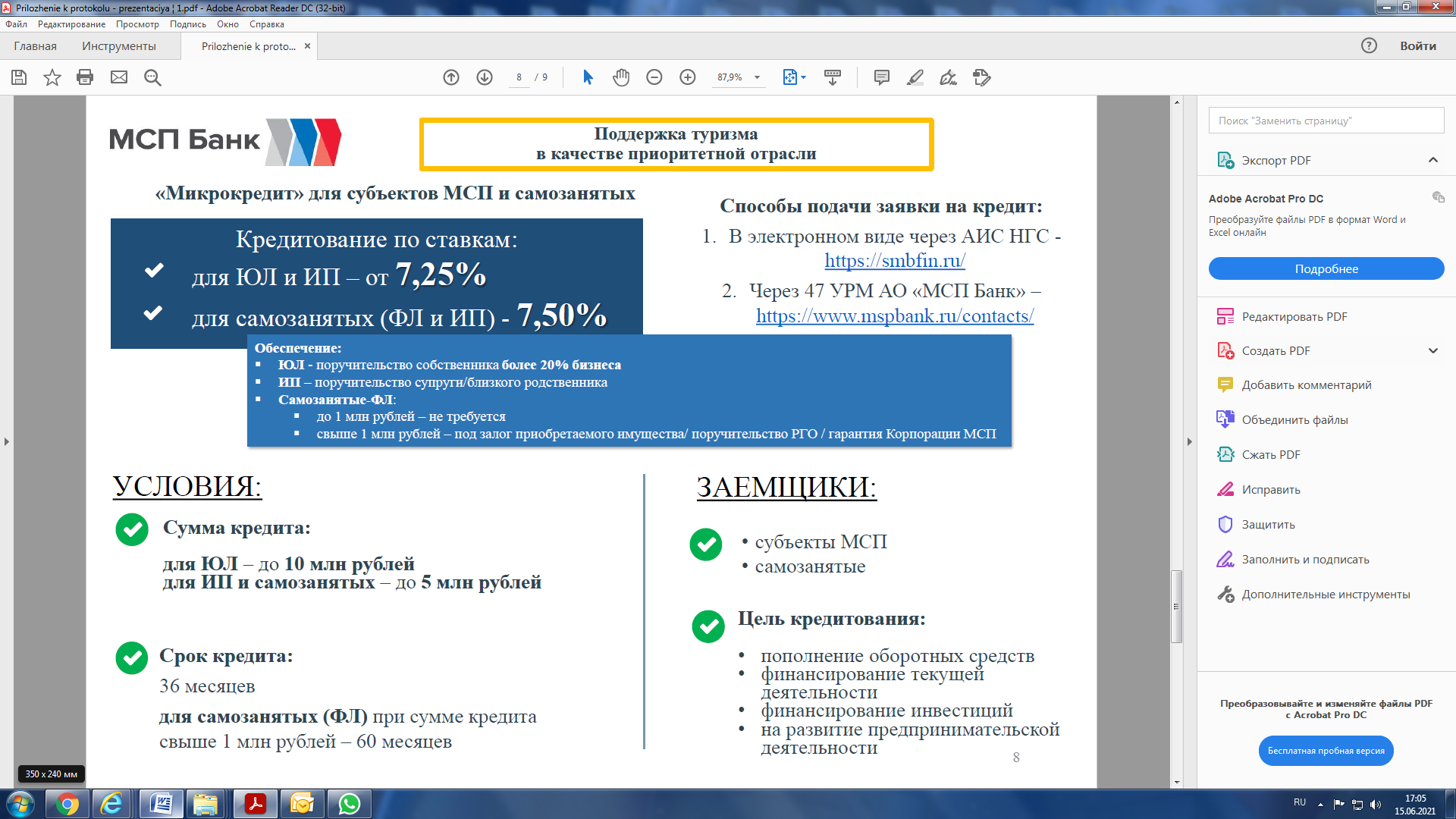 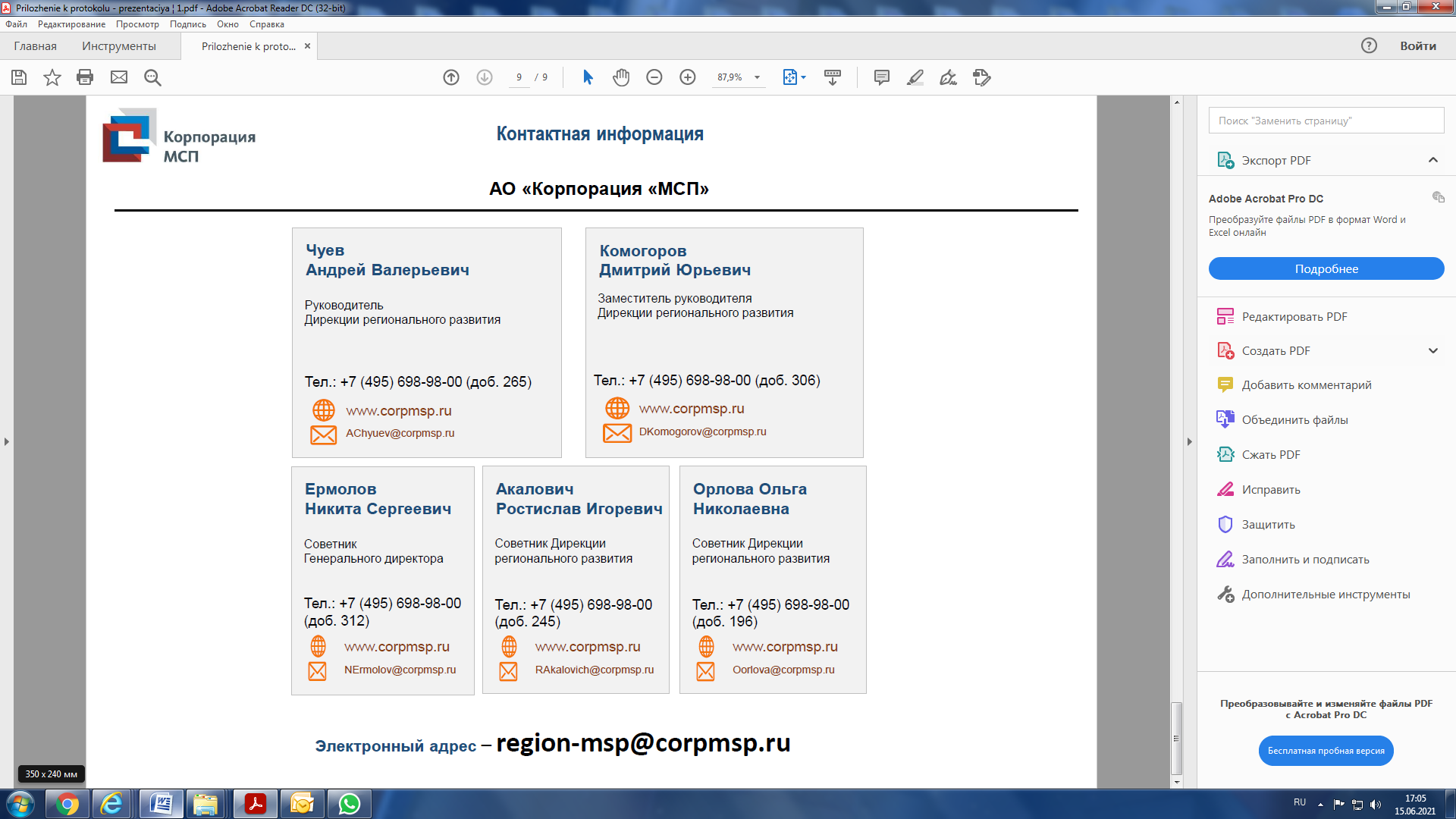 